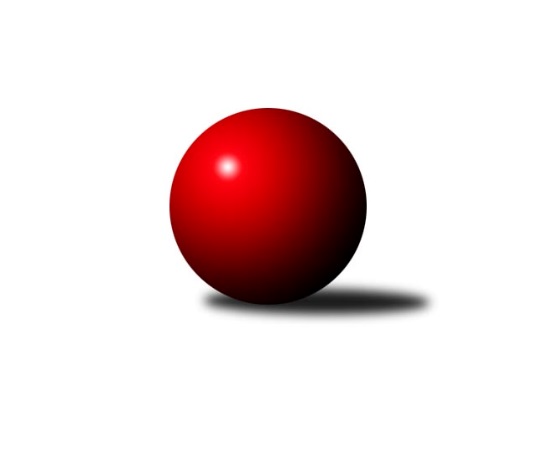 Č.19Ročník 2017/2018	24.5.2024 3.KLM A 2017/2018Statistika 19. kolaTabulka družstev:		družstvo	záp	výh	rem	proh	skore	sety	průměr	body	plné	dorážka	chyby	1.	TJ Kovohutě Příbram	19	12	0	7	94.5 : 57.5 	(252.0 : 204.0)	3231	24	2164	1067	25.7	2.	TJ Lomnice	19	12	0	7	87.0 : 65.0 	(240.5 : 215.5)	3204	24	2180	1024	33.7	3.	Kuželky Aš	19	11	2	6	86.0 : 66.0 	(248.0 : 208.0)	3198	24	2168	1030	29.9	4.	TJ Dobřany B	19	12	0	7	85.5 : 66.5 	(245.0 : 211.0)	3211	24	2164	1047	33.3	5.	TJ Teplice Letná	18	10	0	8	72.5 : 71.5 	(218.0 : 214.0)	3181	20	2150	1030	31.6	6.	TJ Elektrárny Kadaň	19	9	2	8	80.0 : 72.0 	(226.0 : 230.0)	3227	20	2166	1061	29.4	7.	TJ Blatná	18	8	1	9	68.5 : 75.5 	(199.5 : 232.5)	3163	17	2149	1014	36.4	8.	TJ VTŽ Chomutov	19	8	1	10	72.0 : 80.0 	(234.0 : 222.0)	3205	17	2161	1045	31.2	9.	SKK Podbořany	19	8	0	11	70.0 : 82.0 	(218.5 : 237.5)	3118	16	2124	994	41.1	10.	TJ Lokomotiva Ústí n. L.	19	8	0	11	66.5 : 85.5 	(207.5 : 248.5)	3171	16	2141	1030	27.8	11.	KK Konstruktiva Praha	19	5	3	11	61.0 : 91.0 	(207.0 : 249.0)	3148	13	2133	1015	42.1	12.	SK Škoda VS Plzeň	19	5	1	13	60.5 : 91.5 	(216.0 : 240.0)	3151	11	2152	999	37.3Tabulka doma:		družstvo	záp	výh	rem	proh	skore	sety	průměr	body	maximum	minimum	1.	TJ Lomnice	9	8	0	1	50.0 : 22.0 	(129.0 : 87.0)	3132	16	3252	2987	2.	TJ Lokomotiva Ústí n. L.	10	8	0	2	49.5 : 30.5 	(126.0 : 114.0)	3396	16	3530	3279	3.	TJ Kovohutě Příbram	10	7	0	3	57.0 : 23.0 	(150.5 : 89.5)	3196	14	3326	3078	4.	SKK Podbořany	10	7	0	3	47.0 : 33.0 	(130.5 : 109.5)	3175	14	3225	3115	5.	TJ Dobřany B	10	7	0	3	47.0 : 33.0 	(129.5 : 110.5)	3403	14	3499	3285	6.	TJ Teplice Letná	10	7	0	3	46.5 : 33.5 	(128.5 : 111.5)	3154	14	3254	3057	7.	Kuželky Aš	9	6	1	2	46.5 : 25.5 	(124.5 : 91.5)	3242	13	3360	3141	8.	TJ VTŽ Chomutov	10	5	1	4	44.0 : 36.0 	(126.5 : 113.5)	3142	11	3227	3081	9.	SK Škoda VS Plzeň	9	5	0	4	40.0 : 32.0 	(117.0 : 99.0)	3233	10	3320	3057	10.	TJ Blatná	8	4	1	3	32.5 : 31.5 	(88.0 : 104.0)	3174	9	3252	3103	11.	KK Konstruktiva Praha	9	4	1	4	36.0 : 36.0 	(106.5 : 109.5)	3155	9	3253	3083	12.	TJ Elektrárny Kadaň	9	4	1	4	34.0 : 38.0 	(105.5 : 110.5)	3213	9	3344	3131Tabulka venku:		družstvo	záp	výh	rem	proh	skore	sety	průměr	body	maximum	minimum	1.	TJ Elektrárny Kadaň	10	5	1	4	46.0 : 34.0 	(120.5 : 119.5)	3228	11	3434	3063	2.	Kuželky Aš	10	5	1	4	39.5 : 40.5 	(123.5 : 116.5)	3193	11	3353	3091	3.	TJ Dobřany B	9	5	0	4	38.5 : 33.5 	(115.5 : 100.5)	3190	10	3356	2978	4.	TJ Kovohutě Příbram	9	5	0	4	37.5 : 34.5 	(101.5 : 114.5)	3235	10	3433	2969	5.	TJ Lomnice	10	4	0	6	37.0 : 43.0 	(111.5 : 128.5)	3212	8	3311	3140	6.	TJ Blatná	10	4	0	6	36.0 : 44.0 	(111.5 : 128.5)	3162	8	3342	3013	7.	TJ Teplice Letná	8	3	0	5	26.0 : 38.0 	(89.5 : 102.5)	3172	6	3361	3040	8.	TJ VTŽ Chomutov	9	3	0	6	28.0 : 44.0 	(107.5 : 108.5)	3214	6	3353	3108	9.	KK Konstruktiva Praha	10	1	2	7	25.0 : 55.0 	(100.5 : 139.5)	3147	4	3331	3006	10.	SKK Podbořany	9	1	0	8	23.0 : 49.0 	(88.0 : 128.0)	3110	2	3458	2890	11.	SK Škoda VS Plzeň	10	0	1	9	20.5 : 59.5 	(99.0 : 141.0)	3142	1	3385	3018	12.	TJ Lokomotiva Ústí n. L.	9	0	0	9	17.0 : 55.0 	(81.5 : 134.5)	3142	0	3397	2954Tabulka podzimní části:		družstvo	záp	výh	rem	proh	skore	sety	průměr	body	doma	venku	1.	Kuželky Aš	11	7	2	2	55.5 : 32.5 	(151.5 : 112.5)	3201	16 	4 	1 	1 	3 	1 	1	2.	TJ Dobřany B	11	8	0	3	52.5 : 35.5 	(149.5 : 114.5)	3225	16 	4 	0 	1 	4 	0 	2	3.	TJ Lomnice	11	7	0	4	51.0 : 37.0 	(138.5 : 125.5)	3177	14 	4 	0 	1 	3 	0 	3	4.	TJ Kovohutě Příbram	11	6	0	5	50.5 : 37.5 	(143.0 : 121.0)	3202	12 	3 	0 	3 	3 	0 	2	5.	TJ Elektrárny Kadaň	11	5	2	4	47.0 : 41.0 	(132.5 : 131.5)	3236	12 	2 	1 	3 	3 	1 	1	6.	TJ Teplice Letná	11	6	0	5	44.5 : 43.5 	(131.5 : 132.5)	3203	12 	4 	0 	2 	2 	0 	3	7.	TJ VTŽ Chomutov	11	5	1	5	44.0 : 44.0 	(141.5 : 122.5)	3245	11 	2 	1 	2 	3 	0 	3	8.	TJ Lokomotiva Ústí n. L.	11	5	0	6	40.0 : 48.0 	(113.5 : 150.5)	3157	10 	5 	0 	0 	0 	0 	6	9.	TJ Blatná	11	4	1	6	41.5 : 46.5 	(124.0 : 140.0)	3192	9 	2 	1 	3 	2 	0 	3	10.	SK Škoda VS Plzeň	11	4	0	7	37.5 : 50.5 	(127.5 : 136.5)	3209	8 	4 	0 	2 	0 	0 	5	11.	SKK Podbořany	11	3	0	8	33.0 : 55.0 	(120.0 : 144.0)	3175	6 	2 	0 	3 	1 	0 	5	12.	KK Konstruktiva Praha	11	2	2	7	31.0 : 57.0 	(111.0 : 153.0)	3108	6 	2 	0 	3 	0 	2 	4Tabulka jarní části:		družstvo	záp	výh	rem	proh	skore	sety	průměr	body	doma	venku	1.	TJ Kovohutě Příbram	8	6	0	2	44.0 : 20.0 	(109.0 : 83.0)	3255	12 	4 	0 	0 	2 	0 	2 	2.	SKK Podbořany	8	5	0	3	37.0 : 27.0 	(98.5 : 93.5)	3047	10 	5 	0 	0 	0 	0 	3 	3.	TJ Lomnice	8	5	0	3	36.0 : 28.0 	(102.0 : 90.0)	3224	10 	4 	0 	0 	1 	0 	3 	4.	TJ Teplice Letná	7	4	0	3	28.0 : 28.0 	(86.5 : 81.5)	3126	8 	3 	0 	1 	1 	0 	2 	5.	TJ Blatná	7	4	0	3	27.0 : 29.0 	(75.5 : 92.5)	3139	8 	2 	0 	0 	2 	0 	3 	6.	TJ Dobřany B	8	4	0	4	33.0 : 31.0 	(95.5 : 96.5)	3235	8 	3 	0 	2 	1 	0 	2 	7.	TJ Elektrárny Kadaň	8	4	0	4	33.0 : 31.0 	(93.5 : 98.5)	3201	8 	2 	0 	1 	2 	0 	3 	8.	Kuželky Aš	8	4	0	4	30.5 : 33.5 	(96.5 : 95.5)	3200	8 	2 	0 	1 	2 	0 	3 	9.	KK Konstruktiva Praha	8	3	1	4	30.0 : 34.0 	(96.0 : 96.0)	3187	7 	2 	1 	1 	1 	0 	3 	10.	TJ VTŽ Chomutov	8	3	0	5	28.0 : 36.0 	(92.5 : 99.5)	3132	6 	3 	0 	2 	0 	0 	3 	11.	TJ Lokomotiva Ústí n. L.	8	3	0	5	26.5 : 37.5 	(94.0 : 98.0)	3277	6 	3 	0 	2 	0 	0 	3 	12.	SK Škoda VS Plzeň	8	1	1	6	23.0 : 41.0 	(88.5 : 103.5)	3093	3 	1 	0 	2 	0 	1 	4 Zisk bodů pro družstvo:		jméno hráče	družstvo	body	zápasy	v %	dílčí body	sety	v %	1.	Martin Vrbata 	Kuželky Aš 	17	/	18	(94%)	48	/	72	(67%)	2.	David Hošek 	TJ Kovohutě Příbram  	16	/	17	(94%)	48	/	68	(71%)	3.	Vladimír Šána 	SKK Podbořany  	16	/	19	(84%)	54.5	/	76	(72%)	4.	Michal Šneberger 	TJ Dobřany B 	15	/	19	(79%)	49	/	76	(64%)	5.	Štěpán Diosegi 	TJ Lomnice 	14	/	17	(82%)	47.5	/	68	(70%)	6.	Lukáš Hanzlík 	TJ Teplice Letná 	14	/	18	(78%)	43	/	72	(60%)	7.	Jaroslav ml. Bulant 	Kuželky Aš 	13	/	17	(76%)	45	/	68	(66%)	8.	Evžen Cígl 	TJ Blatná 	13	/	17	(76%)	40	/	68	(59%)	9.	Miroslav Bubla 	TJ Lomnice 	13	/	18	(72%)	43	/	72	(60%)	10.	Stanislav ml. Šmíd ml.	TJ VTŽ Chomutov 	13	/	19	(68%)	49	/	76	(64%)	11.	Jan Koubský 	TJ Dobřany B 	12.5	/	18	(69%)	42	/	72	(58%)	12.	Bohumil Maněna 	TJ Lomnice 	12	/	17	(71%)	38.5	/	68	(57%)	13.	Jiří Vokurka 	TJ Blatná 	11.5	/	18	(64%)	37.5	/	72	(52%)	14.	Jan Hybš 	TJ Teplice Letná 	11	/	17	(65%)	33.5	/	68	(49%)	15.	Karel Bučko 	TJ Elektrárny Kadaň 	11	/	18	(61%)	39	/	72	(54%)	16.	Luboš Havel 	TJ VTŽ Chomutov 	11	/	19	(58%)	44	/	76	(58%)	17.	Oldřich Hendl  	TJ Kovohutě Příbram  	11	/	19	(58%)	39.5	/	76	(52%)	18.	Pavel Plachý 	KK Konstruktiva Praha  	11	/	19	(58%)	38	/	76	(50%)	19.	Jaroslav Roj 	TJ Kovohutě Příbram  	10.5	/	13	(81%)	39	/	52	(75%)	20.	Martin Zahálka st.	TJ Lokomotiva Ústí n. L. 	10.5	/	16	(66%)	34	/	64	(53%)	21.	Jaroslav Lefner 	TJ Elektrárny Kadaň 	10	/	15	(67%)	32.5	/	60	(54%)	22.	Jiří Vaňata 	TJ Blatná 	10	/	15	(67%)	31.5	/	60	(53%)	23.	Marcel Lukáš 	TJ Elektrárny Kadaň 	10	/	17	(59%)	36.5	/	68	(54%)	24.	Milan Findejs 	SK Škoda VS Plzeň  	10	/	17	(59%)	35.5	/	68	(52%)	25.	Martin Hurta 	Kuželky Aš 	10	/	18	(56%)	43	/	72	(60%)	26.	Miroslav Wedlich 	TJ Lokomotiva Ústí n. L. 	10	/	18	(56%)	39.5	/	72	(55%)	27.	Alexandr Trpišovský 	TJ Teplice Letná 	10	/	18	(56%)	39	/	72	(54%)	28.	Přemysl Vytiska 	TJ VTŽ Chomutov 	10	/	18	(56%)	36	/	72	(50%)	29.	Jan Hák 	TJ Elektrárny Kadaň 	10	/	18	(56%)	33.5	/	72	(47%)	30.	Jaroslav Bulant 	Kuželky Aš 	9	/	14	(64%)	34.5	/	56	(62%)	31.	Michal Hrdina 	TJ Elektrárny Kadaň 	9	/	15	(60%)	36.5	/	60	(61%)	32.	Jaroslav Wágner 	SKK Podbořany  	9	/	15	(60%)	34.5	/	60	(58%)	33.	Roman Lipchavský 	TJ Dobřany B 	9	/	16	(56%)	28.5	/	64	(45%)	34.	Milan Vicher 	SK Škoda VS Plzeň  	9	/	17	(53%)	35.5	/	68	(52%)	35.	Josef Hůda 	TJ Kovohutě Příbram  	9	/	17	(53%)	35	/	68	(51%)	36.	Jakub Solfronk 	SK Škoda VS Plzeň  	9	/	18	(50%)	35	/	72	(49%)	37.	Pavel Stupka 	SKK Podbořany  	9	/	19	(47%)	38	/	76	(50%)	38.	Tomáš Vrána 	TJ Lokomotiva Ústí n. L. 	9	/	19	(47%)	34.5	/	76	(45%)	39.	Tomáš Číž 	TJ Kovohutě Příbram  	8	/	16	(50%)	35	/	64	(55%)	40.	Petr Richtarech 	SKK Podbořany  	8	/	16	(50%)	32	/	64	(50%)	41.	Josef Veverka 	TJ Lomnice 	8	/	16	(50%)	30	/	64	(47%)	42.	Roman Pivoňka 	TJ Dobřany B 	8	/	17	(47%)	38	/	68	(56%)	43.	Radek Jalovecký 	TJ Lokomotiva Ústí n. L. 	8	/	19	(42%)	38	/	76	(50%)	44.	Pavel Vymazal 	KK Konstruktiva Praha  	7	/	11	(64%)	21.5	/	44	(49%)	45.	Pavel Říhánek 	SK Škoda VS Plzeň  	7	/	12	(58%)	27.5	/	48	(57%)	46.	Luboš Řezáč 	TJ Kovohutě Příbram  	7	/	12	(58%)	25.5	/	48	(53%)	47.	Petr Svoboda 	SK Škoda VS Plzeň  	7	/	13	(54%)	28	/	52	(54%)	48.	Dominik Novotný 	TJ Dobřany B 	7	/	16	(44%)	35.5	/	64	(55%)	49.	Milan Grejtovský 	TJ Lokomotiva Ústí n. L. 	7	/	18	(39%)	37	/	72	(51%)	50.	Stanislav Rada 	TJ VTŽ Chomutov 	7	/	18	(39%)	36	/	72	(50%)	51.	Josef Krotký 	TJ Lomnice 	6	/	8	(75%)	22	/	32	(69%)	52.	Milan Vrabec 	TJ Dobřany B 	6	/	11	(55%)	23	/	44	(52%)	53.	Martin Provazník 	TJ Dobřany B 	6	/	11	(55%)	23	/	44	(52%)	54.	Pavel Kohlíček 	KK Konstruktiva Praha  	6	/	11	(55%)	21	/	44	(48%)	55.	Ota Maršát st.	Kuželky Aš 	6	/	15	(40%)	33	/	60	(55%)	56.	Jan Kobliha 	TJ Blatná 	6	/	15	(40%)	29.5	/	60	(49%)	57.	David Bouša 	TJ Teplice Letná 	6	/	15	(40%)	29	/	60	(48%)	58.	Vladislav Krusman 	SKK Podbořany  	6	/	16	(38%)	26	/	64	(41%)	59.	Ondřej Šmíd 	TJ VTŽ Chomutov 	6	/	17	(35%)	32	/	68	(47%)	60.	Jaroslav Pleticha st.	KK Konstruktiva Praha  	6	/	19	(32%)	30	/	76	(39%)	61.	Jiří Guba 	TJ Lomnice 	6	/	19	(32%)	28	/	76	(37%)	62.	Dan Lexa 	TJ Blatná 	5	/	13	(38%)	20.5	/	52	(39%)	63.	Stanislav Kníže 	TJ Blatná 	5	/	15	(33%)	25	/	60	(42%)	64.	Daniel Lukáš 	TJ Elektrárny Kadaň 	5	/	16	(31%)	27.5	/	64	(43%)	65.	Tibor Machala 	KK Konstruktiva Praha  	5	/	16	(31%)	26.5	/	64	(41%)	66.	Jan Filip 	TJ Teplice Letná 	4.5	/	18	(25%)	32	/	72	(44%)	67.	Eugen Škurla 	TJ Lokomotiva Ústí n. L. 	4	/	4	(100%)	9	/	16	(56%)	68.	Josef Jiřínský 	TJ Teplice Letná 	4	/	6	(67%)	12	/	24	(50%)	69.	Jakub Wrzecionko 	KK Konstruktiva Praha  	4	/	10	(40%)	21	/	40	(53%)	70.	Martin Čistý 	TJ Kovohutě Příbram  	4	/	10	(40%)	17.5	/	40	(44%)	71.	Tomáš Viczmandi 	Kuželky Aš 	4	/	13	(31%)	20.5	/	52	(39%)	72.	Tomáš Čecháček 	TJ Teplice Letná 	3	/	7	(43%)	17.5	/	28	(63%)	73.	Václav Pilař 	Kuželky Aš 	3	/	10	(30%)	15	/	40	(38%)	74.	Zbyněk Vytiska 	TJ VTŽ Chomutov 	3	/	16	(19%)	23.5	/	64	(37%)	75.	Rudolf Schimmer 	TJ Lomnice 	2	/	2	(100%)	6	/	8	(75%)	76.	Jan Barchánek 	KK Konstruktiva Praha  	2	/	3	(67%)	7	/	12	(58%)	77.	Martin Vít 	SK Škoda VS Plzeň  	2	/	3	(67%)	6	/	12	(50%)	78.	Jiří Kartus 	SKK Podbořany  	2	/	5	(40%)	9	/	20	(45%)	79.	Zdeněk Ausbuher 	SKK Podbořany  	2	/	5	(40%)	9	/	20	(45%)	80.	Michal Müller 	SK Škoda VS Plzeň  	2	/	5	(40%)	8	/	20	(40%)	81.	Jaroslav ml. Pleticha ml.	KK Konstruktiva Praha  	2	/	6	(33%)	10	/	24	(42%)	82.	Robert st. Suchomel st.	TJ VTŽ Chomutov 	2	/	6	(33%)	9.5	/	24	(40%)	83.	Ladislav Filek 	SK Škoda VS Plzeň  	2	/	7	(29%)	12.5	/	28	(45%)	84.	Jan Ambra 	TJ Elektrárny Kadaň 	2	/	7	(29%)	9.5	/	28	(34%)	85.	Jiří Šípek 	TJ Lokomotiva Ústí n. L. 	2	/	12	(17%)	12.5	/	48	(26%)	86.	Hubert Guba 	TJ Lomnice 	2	/	13	(15%)	19.5	/	52	(38%)	87.	Jaroslav Borkovec 	KK Konstruktiva Praha  	2	/	15	(13%)	21.5	/	60	(36%)	88.	Petr Sachunský 	SK Škoda VS Plzeň  	1.5	/	8	(19%)	12.5	/	32	(39%)	89.	Josef st. Fišer 	TJ Dobřany B 	1	/	1	(100%)	3	/	4	(75%)	90.	Petr Tepličanec 	KK Konstruktiva Praha  	1	/	1	(100%)	3	/	4	(75%)	91.	Zbyněk Lébl 	KK Konstruktiva Praha  	1	/	1	(100%)	3	/	4	(75%)	92.	Václav Pinc 	TJ Kovohutě Příbram  	1	/	1	(100%)	2	/	4	(50%)	93.	Michal Ostatnický 	KK Konstruktiva Praha  	1	/	2	(50%)	4.5	/	8	(56%)	94.	Zdeněk Weigl 	SK Škoda VS Plzeň  	1	/	2	(50%)	4	/	8	(50%)	95.	Petr Dvořák 	TJ Elektrárny Kadaň 	1	/	2	(50%)	3	/	8	(38%)	96.	Petr Kříž 	TJ Kovohutě Příbram  	1	/	2	(50%)	2.5	/	8	(31%)	97.	Luděk Gühl 	TJ Teplice Letná 	1	/	3	(33%)	6	/	12	(50%)	98.	Václav Šefl 	TJ Kovohutě Příbram  	1	/	3	(33%)	5	/	12	(42%)	99.	Václav Šváb 	SKK Podbořany  	1	/	3	(33%)	4.5	/	12	(38%)	100.	Lukáš Pavel 	TJ Blatná 	0	/	1	(0%)	2	/	4	(50%)	101.	Karel Koubek 	TJ Blatná 	0	/	1	(0%)	2	/	4	(50%)	102.	Zdeněk Chvátal 	TJ Lomnice 	0	/	1	(0%)	1.5	/	4	(38%)	103.	Karel Uxa 	SK Škoda VS Plzeň  	0	/	1	(0%)	1	/	4	(25%)	104.	Karel Majner 	SK Škoda VS Plzeň  	0	/	1	(0%)	0	/	4	(0%)	105.	Milan Bek 	TJ Dobřany B 	0	/	1	(0%)	0	/	4	(0%)	106.	Pavel Přerost 	TJ Lomnice 	0	/	2	(0%)	3.5	/	8	(44%)	107.	Jindřich Formánek 	TJ Teplice Letná 	0	/	2	(0%)	3	/	8	(38%)	108.	Jaroslav Solín 	Kuželky Aš 	0	/	2	(0%)	2	/	8	(25%)	109.	Milan Hnilica 	TJ Teplice Letná 	0	/	2	(0%)	2	/	8	(25%)	110.	David Alföldi 	SKK Podbořany  	0	/	2	(0%)	1.5	/	8	(19%)	111.	Kamil Srkal 	SKK Podbořany  	0	/	2	(0%)	1	/	8	(13%)	112.	Josef Málek 	TJ Lokomotiva Ústí n. L. 	0	/	2	(0%)	0	/	8	(0%)	113.	Ladislav st. Filek 	SK Škoda VS Plzeň  	0	/	3	(0%)	4.5	/	12	(38%)	114.	Lukáš Jaroš 	SK Škoda VS Plzeň  	0	/	6	(0%)	6	/	24	(25%)	115.	Jiří Gramskopf 	SKK Podbořany  	0	/	6	(0%)	4	/	24	(17%)	116.	Vít Kobliha 	TJ Blatná 	0	/	10	(0%)	10.5	/	40	(26%)Průměry na kuželnách:		kuželna	průměr	plné	dorážka	chyby	výkon na hráče	1.	CB Dobřany, 1-4	3387	2274	1113	32.1	(564.6)	2.	TJ Lokomotiva Ústí nad Labem, 1-4	3354	2247	1107	28.1	(559.1)	3.	SK Škoda VS Plzeň, 1-4	3213	2169	1044	35.5	(535.6)	4.	Podbořany, 1-4	3212	2187	1025	25.8	(535.4)	5.	Podbořany, 1-2	3202	2151	1051	41.5	(533.7)	6.	Kuželky Aš, 1-4	3189	2155	1033	32.8	(531.6)	7.	TJ Blatná, 1-4	3173	2133	1039	34.4	(529.0)	8.	KK Konstruktiva Praha, 2-5	3158	2145	1013	41.7	(526.5)	9.	TJ Fezko Strakonice, 1-4	3144	2115	1029	27.4	(524.1)	10.	TJ Teplice Letná, 1-4	3125	2114	1010	33.1	(520.9)	11.	Lomnice, 1-4	3095	2111	983	36.8	(515.8)Nejlepší výkony na kuželnách:CB Dobřany, 1-4TJ Dobřany B	3499	15. kolo	Vladimír Šána 	SKK Podbořany 	624	2. koloTJ Dobřany B	3458	11. kolo	Michal Šneberger 	TJ Dobřany B	624	15. koloSKK Podbořany 	3458	2. kolo	Jaroslav Roj 	TJ Kovohutě Příbram 	620	12. koloTJ Dobřany B	3458	2. kolo	Michal Šneberger 	TJ Dobřany B	619	8. koloTJ Dobřany B	3440	8. kolo	Roman Lipchavský 	TJ Dobřany B	607	11. koloTJ Elektrárny Kadaň	3434	19. kolo	Michal Šneberger 	TJ Dobřany B	604	4. koloTJ Kovohutě Příbram 	3433	12. kolo	Dominik Novotný 	TJ Dobřany B	603	2. koloTJ Dobřany B	3424	4. kolo	Jan Koubský 	TJ Dobřany B	603	8. koloTJ Dobřany B	3403	12. kolo	Michal Šneberger 	TJ Dobřany B	602	2. koloTJ Lokomotiva Ústí n. L.	3397	15. kolo	Martin Provazník 	TJ Dobřany B	601	15. koloTJ Lokomotiva Ústí nad Labem, 1-4TJ Lokomotiva Ústí n. L.	3530	12. kolo	Radek Jalovecký 	TJ Lokomotiva Ústí n. L.	649	1. koloTJ Lokomotiva Ústí n. L.	3449	1. kolo	Tomáš Vrána 	TJ Lokomotiva Ústí n. L.	621	12. koloTJ Lokomotiva Ústí n. L.	3439	3. kolo	Martin Zahálka st.	TJ Lokomotiva Ústí n. L.	621	16. koloTJ Kovohutě Příbram 	3413	14. kolo	Stanislav ml. Šmíd ml.	TJ VTŽ Chomutov	616	6. koloTJ Lokomotiva Ústí n. L.	3408	16. kolo	Martin Vrbata 	Kuželky Aš	608	12. koloTJ Lokomotiva Ústí n. L.	3395	19. kolo	Milan Grejtovský 	TJ Lokomotiva Ústí n. L.	607	3. koloTJ Lokomotiva Ústí n. L.	3386	11. kolo	Radek Jalovecký 	TJ Lokomotiva Ústí n. L.	607	14. koloTJ Lokomotiva Ústí n. L.	3375	6. kolo	Jaroslav Roj 	TJ Kovohutě Příbram 	607	14. koloTJ Teplice Letná	3361	1. kolo	Martin Zahálka st.	TJ Lokomotiva Ústí n. L.	603	6. koloTJ Lokomotiva Ústí n. L.	3357	14. kolo	Tomáš Vrána 	TJ Lokomotiva Ústí n. L.	602	11. koloSK Škoda VS Plzeň, 1-4SK Škoda VS Plzeň 	3320	4. kolo	Ladislav Filek 	SK Škoda VS Plzeň 	596	4. koloTJ Kovohutě Příbram 	3312	7. kolo	David Hošek 	TJ Kovohutě Příbram 	592	7. koloSK Škoda VS Plzeň 	3297	5. kolo	Pavel Říhánek 	SK Škoda VS Plzeň 	591	7. koloSK Škoda VS Plzeň 	3274	18. kolo	Jaroslav Roj 	TJ Kovohutě Příbram 	586	7. koloSK Škoda VS Plzeň 	3274	10. kolo	Pavel Říhánek 	SK Škoda VS Plzeň 	584	15. koloSK Škoda VS Plzeň 	3262	7. kolo	Milan Findejs 	SK Škoda VS Plzeň 	578	10. koloTJ Elektrárny Kadaň	3253	15. kolo	Jakub Solfronk 	SK Škoda VS Plzeň 	574	9. koloSK Škoda VS Plzeň 	3243	9. kolo	Luboš Havel 	TJ VTŽ Chomutov	572	10. koloTJ Blatná	3239	2. kolo	Martin Vrbata 	Kuželky Aš	571	5. koloSK Škoda VS Plzeň 	3231	15. kolo	Oldřich Hendl  	TJ Kovohutě Příbram 	568	7. koloPodbořany, 1-4TJ Elektrárny Kadaň	3344	3. kolo	Marcel Lukáš 	TJ Elektrárny Kadaň	602	2. koloTJ Blatná	3284	13. kolo	Jiří Vokurka 	TJ Blatná	584	13. koloTJ Elektrárny Kadaň	3271	9. kolo	Jaroslav Lefner 	TJ Elektrárny Kadaň	580	3. koloTJ Dobřany B	3264	7. kolo	Jan Hybš 	TJ Teplice Letná	579	5. koloTJ Elektrárny Kadaň	3245	2. kolo	Marcel Lukáš 	TJ Elektrárny Kadaň	575	9. koloTJ Lokomotiva Ústí n. L.	3232	9. kolo	Karel Bučko 	TJ Elektrárny Kadaň	574	2. koloTJ Lomnice	3224	10. kolo	Jaroslav Lefner 	TJ Elektrárny Kadaň	574	18. koloTJ Teplice Letná	3212	5. kolo	Pavel Vymazal 	KK Konstruktiva Praha 	572	2. koloTJ Elektrárny Kadaň	3205	18. kolo	Martin Vrbata 	Kuželky Aš	570	16. koloTJ Elektrárny Kadaň	3192	7. kolo	Bohumil Maněna 	TJ Lomnice	568	10. koloPodbořany, 1-2TJ Elektrárny Kadaň	3289	8. kolo	Tomáš Vrána 	TJ Lokomotiva Ústí n. L.	600	4. koloKuželky Aš	3281	11. kolo	Vladimír Šána 	SKK Podbořany 	594	4. koloTJ Kovohutě Příbram 	3274	1. kolo	Jan Hák 	TJ Elektrárny Kadaň	582	8. koloSKK Podbořany 	3225	6. kolo	Petr Richtarech 	SKK Podbořany 	580	1. koloSKK Podbořany 	3217	4. kolo	Vladimír Šána 	SKK Podbořany 	579	1. koloSKK Podbořany 	3190	17. kolo	Vladimír Šána 	SKK Podbořany 	579	11. koloSKK Podbořany 	3189	11. kolo	Vladimír Šána 	SKK Podbořany 	578	17. koloTJ Lokomotiva Ústí n. L.	3187	4. kolo	Martin Vrbata 	Kuželky Aš	574	11. koloSKK Podbořany 	3185	15. kolo	Tomáš Číž 	TJ Kovohutě Příbram 	572	1. koloSKK Podbořany 	3179	19. kolo	Jaroslav Roj 	TJ Kovohutě Příbram 	570	1. koloKuželky Aš, 1-4Kuželky Aš	3360	7. kolo	Jaroslav ml. Bulant 	Kuželky Aš	598	7. koloKuželky Aš	3327	2. kolo	Jan Hák 	TJ Elektrárny Kadaň	597	4. koloKuželky Aš	3286	17. kolo	Jaroslav Bulant 	Kuželky Aš	587	13. koloKuželky Aš	3245	4. kolo	Martin Vrbata 	Kuželky Aš	586	2. koloKuželky Aš	3244	13. kolo	Jaroslav Bulant 	Kuželky Aš	585	2. koloTJ Elektrárny Kadaň	3233	4. kolo	Ota Maršát st.	Kuželky Aš	584	17. koloTJ Dobřany B	3218	9. kolo	Ota Maršát st.	Kuželky Aš	577	7. koloKuželky Aš	3214	9. kolo	Jaroslav ml. Bulant 	Kuželky Aš	573	2. koloKuželky Aš	3202	6. kolo	Jaroslav ml. Bulant 	Kuželky Aš	572	13. koloTJ Blatná	3160	15. kolo	Martin Hurta 	Kuželky Aš	572	7. koloTJ Blatná, 1-4Kuželky Aš	3255	3. kolo	Evžen Cígl 	TJ Blatná	607	10. koloTJ Blatná	3252	18. kolo	Evžen Cígl 	TJ Blatná	584	5. koloTJ Blatná	3239	1. kolo	Michal Šneberger 	TJ Dobřany B	578	18. koloTJ Kovohutě Příbram 	3231	5. kolo	Michal Hrdina 	TJ Elektrárny Kadaň	577	1. koloTJ Dobřany B	3220	18. kolo	Evžen Cígl 	TJ Blatná	575	1. koloTJ Elektrárny Kadaň	3208	1. kolo	Jiří Vaňata 	TJ Blatná	573	18. koloTJ Teplice Letná	3198	16. kolo	Evžen Cígl 	TJ Blatná	567	14. koloTJ Blatná	3188	10. kolo	Tibor Machala 	KK Konstruktiva Praha 	567	10. koloTJ VTŽ Chomutov	3180	9. kolo	Evžen Cígl 	TJ Blatná	566	18. koloTJ Blatná	3176	5. kolo	Přemysl Vytiska 	TJ VTŽ Chomutov	565	9. koloKK Konstruktiva Praha, 2-5TJ VTŽ Chomutov	3309	7. kolo	Tomáš Vrána 	TJ Lokomotiva Ústí n. L.	596	5. koloTJ Lomnice	3277	9. kolo	Pavel Vymazal 	KK Konstruktiva Praha 	584	3. koloKK Konstruktiva Praha 	3253	5. kolo	Josef Veverka 	TJ Lomnice	582	9. koloKK Konstruktiva Praha 	3217	14. kolo	Přemysl Vytiska 	TJ VTŽ Chomutov	574	7. koloTJ Lokomotiva Ústí n. L.	3206	5. kolo	Stanislav ml. Šmíd ml.	TJ VTŽ Chomutov	573	7. koloKK Konstruktiva Praha 	3185	9. kolo	Pavel Vymazal 	KK Konstruktiva Praha 	571	7. koloKK Konstruktiva Praha 	3180	3. kolo	Pavel Vymazal 	KK Konstruktiva Praha 	568	5. koloTJ Elektrárny Kadaň	3166	14. kolo	Miroslav Bubla 	TJ Lomnice	565	9. koloKK Konstruktiva Praha 	3159	12. kolo	Jaroslav ml. Bulant 	Kuželky Aš	563	18. koloTJ Dobřany B	3157	1. kolo	Petr Tepličanec 	KK Konstruktiva Praha 	559	14. koloTJ Fezko Strakonice, 1-4TJ Kovohutě Příbram 	3326	11. kolo	Luboš Havel 	TJ VTŽ Chomutov	596	15. koloTJ Kovohutě Příbram 	3300	15. kolo	Josef Hůda 	TJ Kovohutě Příbram 	592	15. koloTJ Kovohutě Příbram 	3265	19. kolo	David Hošek 	TJ Kovohutě Příbram 	586	17. koloTJ Elektrárny Kadaň	3257	6. kolo	Marcel Lukáš 	TJ Elektrárny Kadaň	578	6. koloTJ Kovohutě Příbram 	3198	4. kolo	David Hošek 	TJ Kovohutě Příbram 	576	11. koloTJ Kovohutě Příbram 	3197	2. kolo	Josef Hůda 	TJ Kovohutě Příbram 	576	11. koloTJ Kovohutě Příbram 	3195	17. kolo	Oldřich Hendl  	TJ Kovohutě Příbram 	568	15. koloTJ Kovohutě Příbram 	3184	10. kolo	Jaroslav Roj 	TJ Kovohutě Příbram 	564	15. koloTJ Dobřany B	3180	10. kolo	Luboš Řezáč 	TJ Kovohutě Příbram 	561	11. koloTJ Lomnice	3157	4. kolo	Štěpán Diosegi 	TJ Lomnice	559	4. koloTJ Teplice Letná, 1-4Kuželky Aš	3269	19. kolo	Jan Hybš 	TJ Teplice Letná	596	15. koloTJ Teplice Letná	3254	19. kolo	Alexandr Trpišovský 	TJ Teplice Letná	591	4. koloTJ Teplice Letná	3240	15. kolo	Stanislav ml. Šmíd ml.	TJ VTŽ Chomutov	590	2. koloTJ VTŽ Chomutov	3227	19. kolo	Jaroslav ml. Bulant 	Kuželky Aš	580	19. koloTJ Dobřany B	3227	16. kolo	Miroslav Bubla 	TJ Lomnice	578	15. koloTJ VTŽ Chomutov	3227	2. kolo	Martin Vrbata 	Kuželky Aš	578	19. koloTJ Lomnice	3214	15. kolo	Zbyněk Vytiska 	TJ VTŽ Chomutov	576	16. koloTJ Elektrárny Kadaň	3201	11. kolo	Tomáš Čecháček 	TJ Teplice Letná	575	15. koloTJ Teplice Letná	3194	6. kolo	Dominik Novotný 	TJ Dobřany B	572	16. koloTJ VTŽ Chomutov	3167	3. kolo	Stanislav ml. Šmíd ml.	TJ VTŽ Chomutov	572	12. koloLomnice, 1-4TJ Lomnice	3252	14. kolo	Štěpán Diosegi 	TJ Lomnice	606	16. koloTJ Lomnice	3197	7. kolo	Štěpán Diosegi 	TJ Lomnice	587	7. koloTJ Lomnice	3186	16. kolo	Josef Krotký 	TJ Lomnice	581	12. koloTJ Lomnice	3180	1. kolo	Josef Krotký 	TJ Lomnice	579	16. koloKuželky Aš	3168	14. kolo	Josef Krotký 	TJ Lomnice	574	14. koloTJ Lomnice	3163	11. kolo	Evžen Cígl 	TJ Blatná	568	11. koloTJ Lomnice	3137	12. kolo	Miroslav Bubla 	TJ Lomnice	567	1. koloTJ Blatná	3134	11. kolo	Alexandr Trpišovský 	TJ Teplice Letná	564	3. koloSK Škoda VS Plzeň 	3114	1. kolo	Bohumil Maněna 	TJ Lomnice	564	11. koloTJ Teplice Letná	3097	3. kolo	Štěpán Diosegi 	TJ Lomnice	558	1. koloČetnost výsledků:	8.0 : 0.0	3x	7.0 : 1.0	15x	6.5 : 1.5	1x	6.0 : 2.0	32x	5.5 : 2.5	1x	5.0 : 3.0	20x	4.0 : 4.0	6x	3.0 : 5.0	13x	2.5 : 5.5	2x	2.0 : 6.0	12x	1.0 : 7.0	9x